BAŞARILAR DİLERİM1)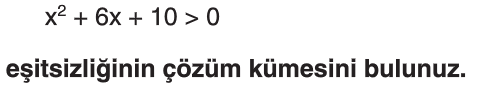 2) Aşağıda verilen denklem sisteminin çözüm kümesini bulunuz.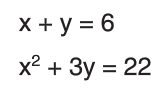 3) Aşağıda verilen grafikten yararlanarak y=f(x) - 1 fonksiyonunun grafiğini çiziniz.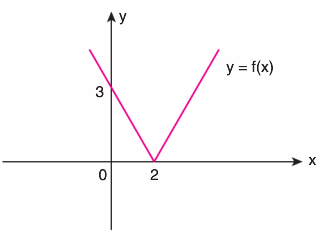 4) Aşağıda verilen fonksiyonun grafiğini çiziniz.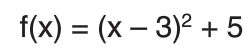 5) 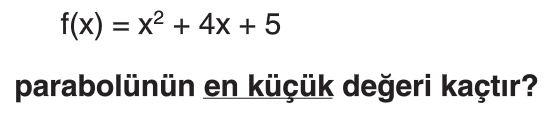 6) Grafiği verilen parabolün denklemini bulunuz.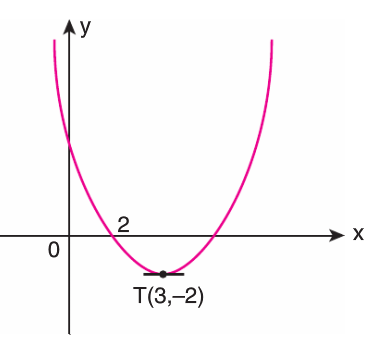 7) 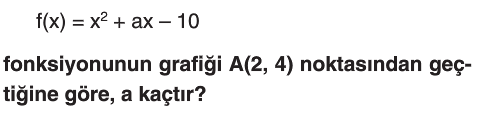 8) Aşağıda grafiği verilen y=f(x) fonksiyonunun azalan olduğu aralıkları yazınız.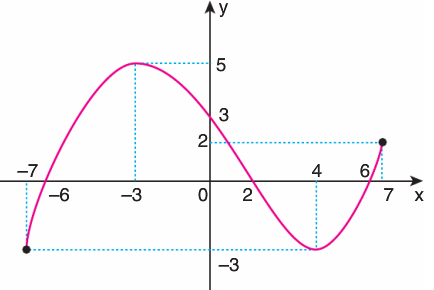 9)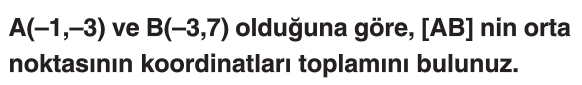 10) 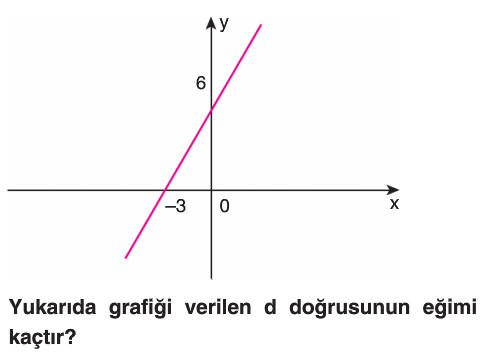 